 Bhartiyam International School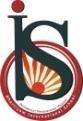 Periodic Assessment – 1 (2022-23) 
Subject: English (SET – A)Class: III ___Date: 12/07/2022									    M. M.: 20
Name: _____________	 	Roll No: ___           	                Duration: 1 hrGENERAL INSTRUCTIONS:	-This paper consists of four sections. SECTION A:    Reading – 4 Marks SECTION B:    Writing – 4 Marks SECTION C:    Grammar – 4 Marks SECTION D:    Literature –8 Marks- Attempt all the questions.- Read all the questions carefully.-Write answers in neat and clean handwriting. SECTION-A READING (4 MARKS)A1. Read the given passage carefully and answer the following questions:         (1×4=4)A frog is an animal that lives both on land and in water, so it’s also called an amphibian. When there is more cooling in the atmosphere, it goes inside the ground for about 2 feet. There is a difference between the front and back legs of the frog.  Actually, it has four legs and its hind legs are bigger than the front legs. The temperature of the frog varies according to the temperature of the environment. They are mostly seen during the rainy season. So far, more than five thousand species of frogs have been discovered.i. Where do frogs live?		Ans- _______________________________________________________________         _______________________________________________________________ii. How many species of frogs are there?		Ans- _______________________________________________________________         _______________________________________________________________iii. Which legs of the frog are bigger?	Ans- _______________________________________________________________         _______________________________________________________________iv. Are frogs aquatic or amphibians?	Ans- _______________________________________________________________         _______________________________________________________________					SECTION-B WRITING (4 MARKS)B1. Describe the given picture in 8 lines.						    	   	(4)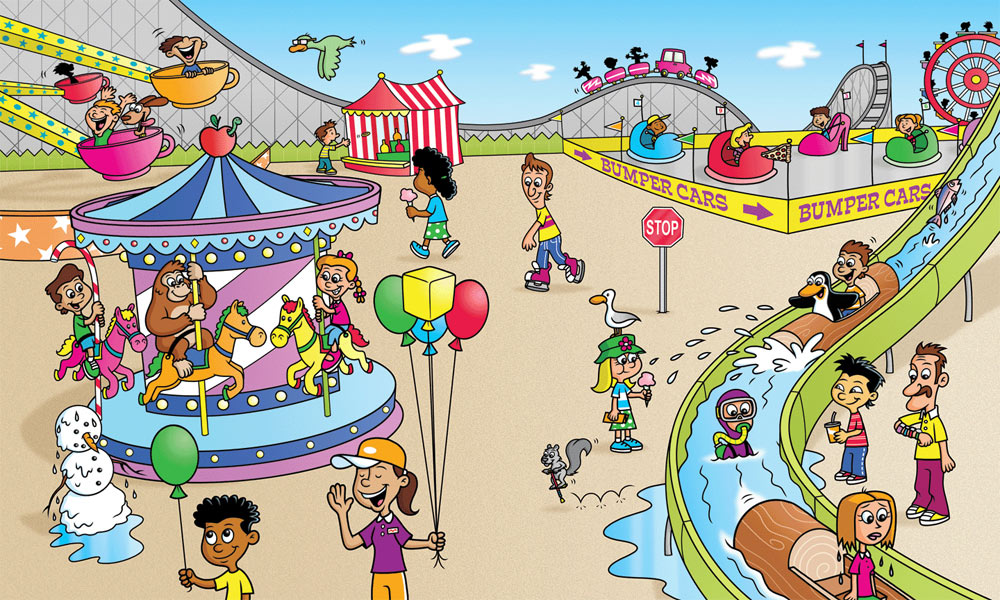 ____________________________________________________________________________________________________________________________________________________________________________________________________________________________________________________________________________________________________________________________________________________________________________________________________________________________________________________________________________________________________________________________________________________________________________________________________________________________________________________________________________________________________________________________________________________________________________SECTION - C GRAMMAR (4 MARKS)C1. Fill in the blanks with suitable form of verb (is/am/are):		        (0.5×4=2)i. I ________ reading a book.ii. Ravi ________ very excited.iii. She ________ working in the garden.iv. They ________ from India.C2. Write the parts of speech of the underlined words:			         (0.5×4=2)i. She is an old lady. 						__________________ii. They listen to music every day. 				__________________iii. The books are kept on the table.				__________________vi. Dev was absent yesterday.					__________________SECTION-D LITERATURE (8 MARKS) D1. Write the meaning of the following word:	    				          (0.5×4=2)frustrated				___________________________		curious					___________________________frightened				___________________________entertained				___________________________D2. Frame sentences with the given words: 					              (1×2=2)frustrated	______________________________________________________			curious		______________________________________________________D3. Answer the following questions:							 (2×2=4)i. When does the poet feel better in the poem ‘I Love Being Me’?Ans- ________________________________________________________________         ________________________________________________________________         ________________________________________________________________         ________________________________________________________________         ________________________________________________________________								ii. What are the activities Popo enjoyed doing at home?	Ans- ________________________________________________________________         ________________________________________________________________         ________________________________________________________________         ________________________________________________________________OR     Which incident helped Tommy to appreciate his stay at Popo’s place?	Ans- ________________________________________________________________         ________________________________________________________________         ________________________________________________________________         ________________________________________________________________         ________________________________________________________________				